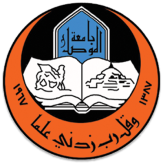 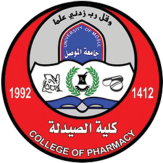 جامعة الموصلكلية الصيدلةشعبة الدراسات العلياضوابط التقديم الالكتروني للدراسات العليا في كلية الصيدلة للعام الدراسي 2023-2024يكون التقديم للدراسات العليا عن طريق ملئ الاستمارة الالكترونية ومن خلال الموقع الالكتروني https://pgadmission.uomosul.edu.iq/. علما ان ضوابط وشروط التقديم للدراسات العليا داخل العراق مع جميع الاستمارات المطلوبة )للعام 2023-2024) يمكن الحصول عليها من خلال الرابط اعلاه.طريقة التقديم:بعد اكمال التقديم الالكتروني يتم تسليم الاستمارة الالكترونية مع جميع المستمسكات  بشكل ملف ورقي عدد 2 (اصلي ومصور) الى شعبة الدراسات العليا في كلية الصيدلة من اجل التدقيق. كما يمكن للمتقدم ان يرسل نفس الملف بصيغة PDF الى البريد الالكتروني  pgaffairs.ph@uomosul.edu.iq  ومن خلال البريد الالكتروني للمتقدم  (بالاسم الصريح ) ويتم اضافة اسم المتقدم الرباعي في حقل الموضع البريد. تكون صيغة الملف الورقي او الالكتروني PDF  بالتسلسل الأتي:1. الأستمارة الالكترونية للمتقدم يراعى فيها ادخال رقم الهاتف للمتقدم (حصرا) وصورة حديثة ويرجى توخي الدقة في ادخال جميع المعلومات بصورة صحيحة2. وثيقة او كتاب تاييد تخرج لاغراض التقديم للدراسات العليا معنون الى كلية الصيدلة / جامعة الموصل مثبتا فيه معدل التخرج ومعدل الطالب الخريج الاول على الدفعة لكلية الصيدلة (للدورين الاول والثاني)3. كتاب عدم ممانعة بالنسبة للموظفين يتضمن العبارة بالصيغة الأتية : ( عدم ممانعة الدائرة للموظف من التقديم للدراسات العليا للعام الدراسي 2023/2024 ومنحه الاجازة الدراسية في حالة قبوله)4. الاجازة الدراسية لمنتسبي وزارة التعليم العالي والبحث العلمي5.شهادتا مشاركة لدورة تدريبية لتطوير مهارات اللغة الانكليزية والحاسوب وشهادة اجتياز كفاءة اللغة العربية وحسب الضوابط 6.ملئ استمارتي التقديم (نموذج 500) وصحيفة الاعمال (نموذج 501)7. ملئ استمارة الخاصة بالمرشحين من ذوي الشهداء( نموذج 502) والمشمولين بقانون موسسة الشهداء وتصديقها من قبل الجهات المعنية (للمشولين فقط)8. ملئ استمارة الخاصة بالمرشحين من السجناء السياسسين(نموذج 503)  والمشمولين بقانون موسسة االسجناء وتصديقها من قبل الجهات المعنية (للمشولين فقط)9. ملئ استمارة الخاصة بالمرشحين من المشمولين بقانون تعويض المتضررين جراء العمليات الحربية (نموذج 700) وتصديقها من قبل الجهات المعنية (للمشمولين فقط)10. ملئ الاستمارات الخاصة بالمرشحين من ذوي الاعاقة والاحتياجات الخاصة (نموذج رقم 600) وتصديقها من قبل الجهات المعنية (للمشمولين فقط)11. ملئ الاستمارة الخاصة بالتعهد الخطي وتوقيعها (نموذج رقم 504)12. نسخة من هوية الاحوال المدنية . شهادة الجنسية العراقية . بطاقة السكن او تاييد سكن او نسخة من البطاقة الوطنية الموحدة مع صورشخصية خلفية بيضاء (عدد 2).مع أمنياتنا بالموفقية للمتقدمين                                                   شعبة الدراسات العليا                                                        كلية الصيدلة     